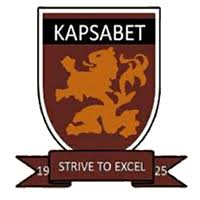 BUSINESS STUDIESTRIAL 2, 2019MARKING SCHEMEFORM FOUR PAPER 2a) Differentiate between Private limited company and public limited liability company 												(10mks)b) – Invoice – Document sent by the seller to the buyer demand payment for goods supplied.- Debit note – A document sent from the seller to the buyer to correct undercharge in the invoices.- Credit note – Document sent by the seller to the buyer to correct overcharge.- Receipt – It is a document issued from the seller to the buyer when payment is made for goods - Statement of account – Is a document sent from the seller to buyer showing details or balances of tra-sections for the month - Payment voucher – A document used to validate payment for goods and services rendered - Consignment note – To support hire of carrier services a) 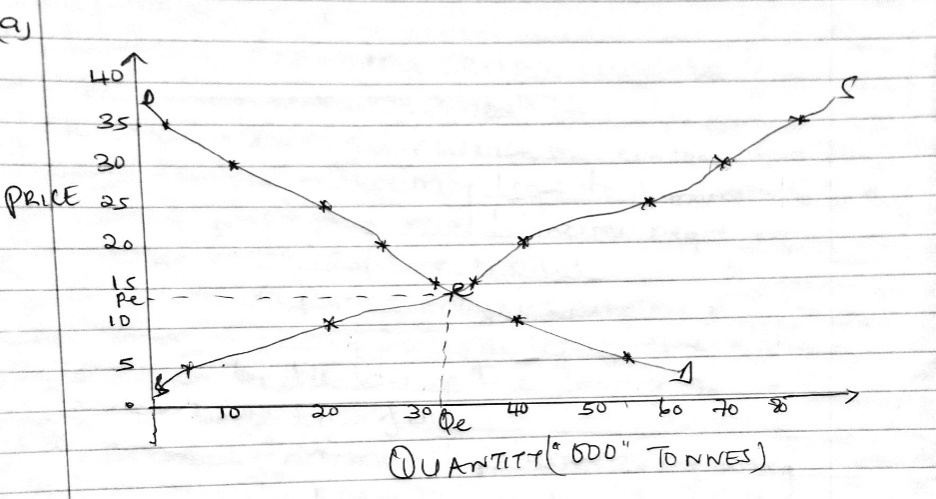 b) – Used in sourcing for finance /capital/loans/credit – It can be used to convince -  financial Institutions and investors to fund the firm’scooperation. 		(10mks)A tool of evaluation / help in avoiding mistakes – can be used to determine whether the firm is achieving its goals. A tool of management/help in avoiding mistakes – can be used for structuring /implementation of firm’s activities.Give a firm competitive edge – Enable the firm to get better understanding of the market.Motivational tools/creates team work – In accomplishing the objectives of the firm.Adaptability tool – Creates room to cope with changes Any other relevant well explained 5 x 2=10mksa) – To avoid misleading consumers – By not making false claim about their products.To ensure that consumers are not offended – By not making use of appeal that goes against their cultural values.To avoid exploiting certain vulnerable groups since they lack the knowledge. To avoid negative influence on consumer (value and lifestyle) – That may lead to immorality /ill health. To avoid portraying viral businesses negatively – In an attempt to capture market.To create a positive image /reputation of the business hence maintaining customers loyalty / retain market shareTo abide by the law of the country so as to avoid lawsuit/conflict.To avoid environmental pollution – By using environmentally friendly promotional materials. Any other relevant well explained 5 x 2=10mksb) – Benefits that may be realized by a country as a result of government policy of relocating industries to rural areas.Reduced income disparities/inequalities/even distribution income- As more people have access to jobs/income generating activities.Availability of auxiliary services / subsidiary/service industry – which lead to (faster) development of rural areas.Creates jobs/increased job opportunities / more jobs available/reduce unemployment – In all regions of the country.Increased utilization of resources /factors of production – Locally available factors of production (will be used) that would otherwise be idle.Balanced economic development – As economic activities/firms are spread throughout the country.Minimizes pollution in one area- Thus believing the extreme/severe impact.Creation/expansion of market – For goods and services/raw materials produced in rural areas Any other relevant well explained 5 x 2=10mksa) Factors to consider when locating a warehouse Availability of adequate security Availability of auxiliary services eg banks Enough land for future expansion Nearness to the point of production, sale or supply. Compliance with the government regulations Good means  of transport – easily accessible to bring goods in and out of the warehouseGood communications network – To easily pass information between the warehouse and the customers/suppliers Any other relevant well explained 5 x 2=10mksb) Miriam 3 column cash book a) Uses of National income Used to determine the performance of the economy – An increase of the N.1 may mean better performance of the economy and vice versa.The country is able to determine the level of economic growth – By comparing the GDP over several years.Helps investors to make informed decisions – On which sector to invest and when to invest.Used by government as a tool of supporting their request for foreign aid.Comparing economic performance of different countries.Helps compete the standards of living between two countries.Helps government to understand the income distribution in the country.Any other relevant well explained 5 x 2=10mksb) TAI TRADERSTRADING PROFIT AND LOSS ACCOUNTFOR THE YEAR ENDED 31ST DECEMBER 2014NB: Wrong gross profit correctly brought down to the P & L account a word.Net profit derived from wrong gross profit award , but all other entries must be correct to attract awarding. a) – Road transport is suitable over short distances since it is relatively fast compared to rail transport.										(10mks)There is flexibility in road transport since collection and delivery can be done at the convenience of the owner of the goods.Road transport can provide door to door service. This reduces the amount of handling and increases the safety of the goods.Road transport provides for specially designed vehicles to transport specialized goods e.g takers to transport oil etcRoad transport does not have a fixed schedule hence one can transport his goods at any time.One can decide to own the vehicle so as to have more control since it is relatively cheap compared to a train.If the quantity to be transported is small then road transport is mot appropriate.The road network in this country is better than that of the rail network.Any other relevant well explained 5 x 2=10mksb) CASH IN HAND A/CDr											Cr CASH AT BANK A/CDr											Cr CAPITAL A/CDr											Cr PURCHASES A/CDr											Cr SALES A/CDr											Cr WAGES A/CDr											Cr 	Each entry 1 tickMAKENATRIAL BALANCEAS AT 20TH JANUARY 1983Total ticks = 30Total marks 30 x 1/3 = 10mksPrivate limited company Public limited liability companycan be formed by minimum of 2 shareholders a) Can be formed by a minimum of 7 shareholders Formed by a maximum of 50 shareholders b) Has no set maximum Does not sell or advertise its shares to the public c) Advertise and sells its shares to the public Does not allow the transfer of shares without consent from other shareholders d) Shares can be freely transferred from one person to the other in the stock exchange Can start operating after receiving a certificate of incorporation e) Cannot start operating until it is issued with the license of trading and approval of the prospectus.Audited financial statements need not be published and filed with the registered of companies f) Audited financial statements must be published and filed with register of companies Date Details L.FDiscount allowed CashBankDateDetailsL.FDiscount received Cash Bank2015Sep 1Sept 2Sept 12Sept 25Sept 28Sep 30Sept 30Balance Sales WetuBankAnyangoCash Balance b/dCb/d 120075005500050000250000352605880067500528002015Sep 3Sep 8Sep 9Sep 25Sep 30Sep 30RibbonsWangilaSalaries CashBankBalance Cc/d6000450034000528001370094000500003203602015Sep 1Sept 2Sept 12Sept 25Sept 28Sep 30Sept 30Balance Sales WetuBankAnyangoCash Balance b/dCb/d 87001050004643602015Sep 3Sep 8Sep 9Sep 25Sep 30Sep 30RibbonsWangilaSalaries CashBankBalance Cc/d60001050004643602015Sep 1Sept 2Sept 12Sept 25Sept 28Sep 30Sept 30Balance Sales WetuBankAnyangoCash Balance b/dCb/d 137003203602015Sep 3Sep 8Sep 9Sep 25Sep 30Sep 30RibbonsWangilaSalaries CashBankBalance Cc/d    Sh             sh Opening stock                                      10000Add purchases         15,000Add carriage inwards    1,200Less returns outwards  1,100Net purchases  15,100CGAFS   25,100Less closing stock 2,500C.G.S   22600Gross profit c/d  460027,200EXPENSES Carriage outwards  1,200Discount allowed 300Insurance 950Net profit c/d 4,3506,800Sales                      28,000Less sales returns 800Net sales 27,20027,200Gross profit b/d 4,600Add; Rent received 580Discount received 1,6006,8001993Jan 1 capital   120,000Jan 10 sales 35,000Jan 20 Bank 40,000195,000Jan 20 Balance b/d 87,0001993Jan 14 purchases 90,000Jan 18 wages 18,000Jan 20 Balance c/d 87,000195,0001993Jan 1       capital                         20,000200,000Jan 20 Balance b/d                     100,0001993Jan 5       purchases                        60,000Jan 120cash 40,000Jan 20      Balance c/d                        100,000200,0001993Jan 20 Balance c/d320,0001993Jan 1      cash                     120,000Jan 1 Bank200,000320,000Jan 20 Balance b/d  320,0001993Jan 5      Bank                                  60,000Jan 14   Cash                                   90,000150,000Jan 20 Balance b/d 150,0001993Jan 20 Balance c/d 150,000150,0001993Jan 20   Balance c/d35,0001993Jan 10    Cash                                          35,000Jan 20     Balance b/d                           35,0001993Jan 18 Cash                                  18,000Jan 20   Balance b/d                     18,000 1993Jan 20Balance c/d              18,000Details DrCrCash Bank Capital Purchases SalesWages 87,000100,000150,00018,000320,00035,000Cash Bank Capital Purchases SalesWages 355,000355,000